GUVERNUL ROMÂNIEI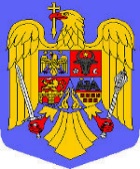 HOTĂRÂREpentru modificarea și completarea Hotărârii Guvernului nr. 1074/2021 privind stabilirea sistemului de garanție-returnare pentru ambalaje primare nereutilizabileÎn temeiul art. 108 din Constituția României, republicată,Guvernul României adoptă prezenta hotărâre:Articol unicHotărârea Guvernului nr. 1074/2021 privind stabilirea sistemului de garanție-returnare pentru ambalaje primare nereutilizabile, publicată în Monitorul Oficial al României, Partea I, nr. 955 din 6 octombrie 2021, cu modificările și completările ulterioare, se modifică și se completează după cum urmează.1. La articolul 3, alin (1) se modifică și va avea următorul cuprins:(1) Producătorii care introduc pe piața națională produse în ambalaje primare nereutilizabile prevăzute la art. 1 alin. (1) au obligația să se înregistreze în SGR în termen de 90 de zile de la data publicării pe pagina de internet a autorității publice centrale pentru protecția mediului a anunțului privind desemnarea administratorului SGR.2. La articolul 3, alin (2), litera b) se modifică și va avea următorul cuprins:b) numele, numărul de telefon și adresa de e-mail a persoanei de contact desemnate din partea producătorului în relația cu administratorul SGR.3. La articolul 3, alin (5) se abrogă.4. La articolul 4, alin (1), litera c) se modifică și va avea următorul cuprins:c) să utilizeze pentru raportarea ambalajelor puse pe piața națională, care fac obiectul SGR, programul informatic dezvoltat, gestionat și pus a dispoziție de către administratorul SGR.5. La articolul 4, alin (2) se modifică și va avea următorul cuprins:(2) Producătorii prevăzuți la art. 3 alin. (1) sunt obligații să realizeze următoarele obiective minime anuale de returnare a ambalajelor SGR.6. La articolul 4, alin (5) se abrogă.7. La articolul 5, alin (2) litera b) se modifică și va avea următorul cuprins:	b) numele, numărul de telefon şi adresa de e-mail a persoanei  de contact desemnate din partea comerciantului în relația cu administratorul SGR;8. La articolul 5, alin (2) litera d) se modifică și va avea următorul cuprins:	d) adresa şi detaliile de acces ale punctului de preluare a ambalajelor returnate, respectiv orarul de funcționare și coordonatele GPS ale punctului de preluare.9. La articolul 5, alin (2) litera h) se modifică și va avea următorul cuprins:	h) informații din care să rezulte dacă comerciantul se încadrează la una dintre excepțiile enumerate în cuprinsul art. 17 din prezenta hotărâre.10. La articolul 5, alin (3) se modifică și va avea următorul cuprins:	(3) Data înregistrării este considerată a fi data la care comerciantul a transmis corect şi complet documentația prevăzută de prezenta hotărâre şi cea solicitată de administratorul SGR în condițiile alin. (4) dacă este cazul, indiferent de data la care administratorul SGR a confirmat primirea documentației și caracterul complet al acesteia.11. La articolul 6, alin (1) literele d), e), f) și f.7) se modifică și vor avea următorul cuprins:	d) să nu comercializeze produse ambalate în ambalaje SGR care nu sunt marcate conform dispozițiilor art. 22 din prezenta hotărâre;  e) să încaseze de la clienții lor garanția aferentă produselor în ambalaje SGR;f) să afișeze în cadrul structurilor de vânzare informații adresate consumatorilor sau utilizatorilor finali cu privire la:f.7) dreptul celui care returnează ambalajul SGR de a solicita restituirea valorii garanției în numerar, în cazul preluării manuale, sau printr-un voucher care poate fi schimbat în numerar, în cazul preluării automate.12. La articolul 6, alin (2)  se modifică și va avea următorul cuprins:	(2) Comercianții care, în temeiul art. 17 alin. (7), optează pentru organizarea punctelor de returnare în parteneriat cu unitățile administrativ-teritoriale sau cu asociațiile de dezvoltare intercomunitară, potrivit prevederilor art. 8, vor afișa în cadrul structurilor de vânzare, vizibil și ușor lizibil pentru clienți, următorul text: "Acest magazin nu funcționează ca punct de returnare a ambalajelor", precum și informația privind localizarea punctelor de returnare puse la dispoziție.13. La articolul 8, alin (2), literele a) și d)  se modifică și vor avea următorul cuprins:	să asigure o capacitate de preluare cel puțin egală cu suma ambalajelor SGR comercializate de către comercianții asociați, in cazul punctelor de returnare organizate in conformitate cu prevederile art. 7 alin. (1);d) să desemneze un responsabil în relația cu SGR.14. La articolul 8, alin (2)  litera c) se abrogă.15. La articolul 8, alineatele (4) și (5)  se modifică și vor avea următorul cuprins:	(4) Operatorul punctelor de returnare prevăzute la art. 7 și art. 8 alin. (1) are obligația de a oferi consumatorilor finali posibilitatea de rambursare a garanției în numerar în cadrul aceluiași punct de returnare, în cazul preluării manuale, sau prin voucher ce poate fi schimbat în numerar în cadrul aceluiași punct de returnare, în cazul preluării automate.(5) În cazul punctelor de returnare prevăzute la art. 7 și art. 8 alin. (1) care sunt operate de către unitatea administrativ-teritorială sau asociația de dezvoltare intercomunitară, operatorul va respecta obligațiile prevăzute la art. 6 alin. (1) lit.  f), h)-j), m) şi n) în sarcina comercianților.16. La articolul 14, alin. (2) litera b)  se modifică și va avea următorul cuprins:	b) ambalajele SGR sunt preluate prin echipament automat de preluare, valoarea garanției este returnată consumatorilor sau utilizatorilor finali fie prin voucher pe care aceștia, în cadrul aceluiași comerciant care operează echipamentul automat de preluare, îl pot preschimba în numerar sau îl pot utiliza la efectuarea cumpărăturilor, în termen de maximum 12 luni de la eliberarea voucherului, fie prin transfer electronic.17. La articolul 15, alin. (3)  se modifică și va avea următorul cuprins:	(3) Cuantumul și frecvența plății tarifului de administrare vor fi stabilite în mod transparent de către administratorul SGR, cu acordul Consiliului de supraveghere.18. La articolul 16, alin. (2)  se modifică și va avea următorul cuprins:	(2) Cuantumul și frecvența plății tarifului de gestionare vor fi stabilite în mod transparent de către administratorul SGR, cu acordul Consiliului de supraveghere.19. La articolul 17, alin. (8)  se modifică și va avea următorul cuprins:	(8) În situația prevăzută la alin. (7) distanța până la punctul de returnare realizat nu poate fi mai mare de 500 m fată de fiecare structură de vânzare a comerciantului din acordul de parteneriat, pentru structurile de vânzare din mediul rural, respectiv 150 m pentru structurile de vânzare din mediul urban.20. La articolul 18, după alin. (5) se introduce un nou alineat, alin. (6) care va avea următorul cuprins   cuprins:	(6) Cota aferenta statului român reprezentat de autoritatea publică centrală pentru protecția mediului, prevăzută la alin. 2, din capitalul social al Administratorului Sistemului garanție-returnare, prevăzută la alin. 1, se asigură din bugetul Administrației Fondului pentru Mediu.21. La articolul 19, alin. (3)  se modifică și va avea următorul cuprins:(3) Procedura de selecție prevăzută la alin. (2) se aprobă prin ordin al ministrului mediului, apelor și pădurilor, în termen de 60 de zile de la data intrării în vigoare a prezentei hotărâri.22. La articolul 19,  după alin. (5) se introduce un nou alin (5.1) care va avea următorul cuprins:(5.1) Prin excepție de la prevederile art. 18 alin. (2) și ale art. 19 alin. (5), în situația în care administratorul SGR nu poate fi constituit în termen de 120 de zile de la de la expirarea termenului prevăzut la art. 18 alin. (5) inițierea procedurii de selecție prevăzute la alin. (2), din orice motiv, administratorul SGR va putea fi constituit având ca unic acționar statul român, prin autoritatea publică centrală în domeniul protecției mediului; în acest caz, prin derogare de la prevederile alin. (7), membrii Consiliului de administrație vor fi nominalizați de acționarul unic.22. La articolul 19,  după alin. (8) se introduc noi alineate, alineatele (9) - (13)  care vor avea următorul cuprins:(9) Desemnarea administratorului SGR, potrivit alin. (1) respectiv potrivit alin. (4), după caz, își încetează aplicabilitatea de drept în următoarele situații:a) Nerespectarea prevederilor alin. (6) și art. 21 alin. (9) lit. w), privind destinația veniturilor înregistrate sub orice formă de către administratorul SGR;b) Nerespectarea prevederilor alin. (1) și (2) privind menținerea criteriilor avute în vedere la desemnarea administratorului SGR;c) în cazul în care administratorul SGR nu realizează cel puțin jumatate din obiectivele de colectare ale producătorilor  prevăzute la art. 4 alin. (2), pentru fiecare tip de material;d) în cazul în care administratorul SGR a fost condamnat prin hotărâre definitivă pentru pentru săvârșirea unei infracțiuni în legătură cu administrarea sistemului de garanție-returnare;e) în caz de faliment a administratorului SGR, stabilită prin hotărâre definitivă de către instanțele competente;(10) Comitetul de supraveghere, prevăzut la alin. (8)  supraveghează implementarea sistemului de garanție/returnare, potrivit legii, și constată îndeplinirea situațiilor prevăzute la alin. (9), cumulativ sau în parte.(11) În cazul în care Comitetul de Supraveghere apreciază că ar putea fi incident un caz de îndeplinire a situațiilor prevăzute la alin. (9) , cumulativ sau în parte, va informa Administratorul SGR cât și autoritatea publică centrală pentru protecția mediului, în scris, indicând care dintre situații a fost îndeplinită.(12) În cazurile prevăzute la alineatele (10) si (11), administratorul SGR va comunica un raport de activitate pentru toată perioada de desfășurare a funcției de administrator SGR, în care vor fi evidențiate pentru fiecare an de activitate măsurile adoptate în vederea susținerii funcționării și îmbunătățirii sistemului, performanțele de colectare și reciclare a sistemului, precum și costurile totale necesare funcționării sistemului.(13) Administratorul desemnat conform alin. (1) respectiv potrivit alin. (4), după caz, va continua să funcționeze ca administrator al SGR, chiar și ulterior survenirii cazurilor prevăzute la alineatele (10) si (11) până la data desemnării prin Hotărâre de Guvern a unui nou administrator SGR.23. La articolul 21, alineatele (4), (5) și (6) se abrogă.24. La articolul 21, alin. (9) litera b) se abrogă.25. La articolul 21, alin. (9) litera k)  se modifică și va avea următorul cuprins:k) să ramburseze comercianților valoarea integral a garanțiilor returnate consumatorilor sau utilizatorilor finali în condițiile prevăzute de prezenta hotărâre, cu o frecvență lunară, pentru luna anterioară achitării, în baza solicitărilor acestora, conform convențiilor semnate cu aceștia;26. La articolul 21, alin. (9) litera z) punctul 2  se modifică și va avea următorul cuprins:2. cantitatea de ambalaje SGR returnate preluată de pe teritoriul administrativ al fiecărei unități administrativ-teritoriale, defalcată pe număr de unitățibucăți, greutate şi tip de material, cel puțin trimestrial;27. La articolul 21,  după alin. (12) se introduc noi alineate, alineatele (13) – (18)  care vor avea următorul cuprins:(13) În situația prevăzută la alin. (12), administratorul SGR desemnat inițial are obligația să continue activitățile de administrare până la desemnarea unui alt administrator SGR, iar ulterior să predea acestuia din urmă toate bazele de date, informațiile, și logistica necesare în vederea administrării SGR și resursele financiare neconsumate.(14) În situaţia abrogării actului normativ prin care a fost desemnat administratorul SGR, Comitetul de supravehere, solicită organelor abilitate poprirea conturilor și derularea exclusiv a activităților de funcționare a Administratorului, fără a fi avizate activități de investiții sau oricare alte cheltuieli .(15) Acționarii administratorului vor asigura monitorizarea continuă a planului de afaceri și a documentației de desemnare și vor dispune modificarea acestora ori de cate ori este nevoie pentru a asigura îndeplinirea obiectivelor stabilite prin HG 1074/2021.(16) Administratorul SGR, este obligat să respecte măsurile stabilite prin HG 1074/2021, măsurile propuse prin planul de organizare a SGR, planul financiar anual şi metoda de finanţare a sistemului de garanţie-returnare, planul anual de atingere a obiectivelor de returnare, planul de contractare cu operatorii economici care fac parte din sistemul de garanţie-returnare și planul anual privind campaniile educaţionale şi publicitare de informare şi conştientizare a populaţiei cu privire la SGR.(17) Administratorul SGR, propune autorității competente pentru protecția mediului planul pentru continuarea activității societății.(18) Investiţiile în infrastructura specifică serviciilor asigurate de catre Administrator pentru functionarea SGR care se realizează din fondurile proprii ale acestuia constituie bunuri de retur; bunurile astfel realizate rămân în proprietatea Administratorului pe toată durata a functionarii acestuia şi revin de drept, la incetarea functionarii acestuia, gratuit şi libere de orice sarcini, autoritatii publice centrale pentru protectia mediului, fiind integrate domeniului public al acesteia.28. La articolul 22, alineatele (1) și (4)  se modifică și vor avea următorul cuprins:Producătorii sunt obligați să marcheze ambalajele SGR introduse pe piața națională cu un simbol reprezentativ, ușor de recunoscut și înțeles de către consumatori, marcă înregistrată a autorității centrale de mediu și cu un cod de bare (EAN) în conformitate cu specificațiile oferite de administratorul SGR, care indică apartenența produsului la sistemul de garanție-returnare.(4) Simbolul care indică apartenența la sistemul de garanție-returnare va fi aprobat prin ordin al ministrului mediului, apelor şi pădurilor pe baza propunerii elaborate de administratorul SGR, care va îndeplini formalitățile necesare pentru dobândirea drepturilor de proprietate intelectuală aferente de către autoritatea centrală pentru protecția mediului.29. La articolul 23, alin. (1) se modifică și va avea următorul cuprins:(1) Supravegherea implementării sistemului de garanție-returnare se va efectua de către Comitetul de supraveghere care va asigura transparența și stabilitatea sistemului şi va sesiza organele competente ori de câte ori va avea cunoștință despre încălcarea oricăreia dintre obligațiile prevăzute de prezenta hotărâre în sarcina operatorilor economici şi a administratorului SGR.30. La articolul 23, alin. (3) literele d) și e) se modifică și vor avea următorul cuprins:d) cu amendă de la 20.000 lei la 40.000 lei, în cazul nerespectării prevederilor art. 3, art. 4 alin. (1) lit. a) şi g), art. 5, art. 6 alin. (1) lit. d), g) şi n), art. 13 alin. (1), art. 21 alin. (9) lit. k), l) și z) pct. 1.;e) cu amendă de la 30.000 lei la 50.000 lei, în cazul nerespectării prevederilor art. 4 alin. (1) lit. b), d), f), i) şi j), art. 6 alin. (1) lit. l), art. 10 alin. (2), (3) şi (4), art. 19 alin. (6), art. 21 alin. (9) lit. a), n), s), z) pct. 2, și alin. (10).31. La articolul 23, alin. (4) lit. a) se modifică și va avea următorul cuprins:a) Garda Națională de Mediu, în ceea ce privește obligațiile prevăzute la art. 3, art. 4 alin. (1) lit. a), d), e), g) şi j), art. 6 alin. (1) lit. a), e), g), j), k), l) şi n), art. 10 alin. (4), art. 13 alin. (7), art. 21 alin. (9) lit. a), b), d), e), f), h), k), l), m), p), r), s), t), w), x), y), z) şi aa) şi alin. (10), art. 22;32. La articolul 24, alin. (1) se modifică și va avea următorul cuprins:(1) În cazul neîndeplinirii obiectivelor de returnare a ambalajelor SGR prevăzute la art. 4 alin. (2), producătorii sunt obligați să declare şi să achite contribuțiile stabilite prin Ordonanța de urgență a Guvernului nr. 196/2005 privind Fondul pentru mediu, aprobată cu modificări şi completări prin Legea nr. 105/2006, cu modificările şi completările ulterioare.33. La articolul 25,  după alin. (4), se introduce un nou alineat, alin (5) se modifică și va avea următorul cuprins:(5) „Prezentul Act a fost adoptat cu respectarea procedurii de notificare prevăzută de Hotărârea Guvernului nr.1016/2004 privind măsurile pentru organizarea și realizarea schimbului de informații în domeniul standardelor și reglementărilor tehnice, precum și regulilor referitoare la serviciile societății informaționale între România și statele membre ale Uniunii Europene, precum și cu Comisia Europeană, cu modificările și completările ulterioare”.PRIM – MINISTRUNicolae-Ionel CIUCĂ